Инструкциядля проведения итогового контроля во время осеннего семестра2023-2024 учебного года с применением дистанционных образовательных технологий для 1 курса бакалавриатаПравила проведения экзаменаВ день экзамена за 30 минут до начала студенты должны приготовиться к экзамену в соответствии с требованиями инструкции по прокторингу.Для ознакомления с правилами проведения экзамена студенты должны изучить инструкцию по прокторингу в ИС Univer. Генерация вопросов пройзводится автоматически. Проходной балл – 50.Политика оцениванияПо окончании выполнения теста результаты теста выходят автоматически. В течении 72 часов результаты тестирования пересматриваются по результатам прокторинга. В случае отсутствия нарушений баллы автоматически переносятся в экзаменационную ведомость. В случае выявлений нарушений баллы аннулируются.График проведения экзаменаДату экзамена студенты могут найти в ИС Univer.Количество тестовых вопросовДля	студентов	1	курса	бакалавриата	экзамен	проводится	в	форме тестирования «Тест в системе Univer» и включает:40 лексико-грамматических вопросoв;2 текста с 10-ю заданиями.Первое задание: Лексико-грамматический тест (вопросы).На данном этапе экзамена проверяются умения корректно использовать системы лексико-грамматического и прагматического знания языка. Содержание задания:а) осуществить правильный выбор языковых и речевых средств в процессах общения/обсуждения текста в условиях определенного социального/учебного контекста.Второе задание: Текст с заданиями.На данном этапе экзамена проверяются умения глубоко понимать основное содержание текста, понимания его ключевых смыслов в письменной речи, извлечь из текста отдельные факты и значимые детали. Содержание задания:а) осуществить правильный выбор языковых и речевых средств.Длительность тестирования: в ИС Univer – 90 минут на 40 вопросов, 1 попытка.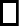 